Профилактика насилия в семье, борьба с пьянством, незаконным оборотом алкогольной продукции, выявление лиц, злоупотребляющих спиртными напитками является одним из приоритетных направлений служебной деятельности Дубровенского РОВД. Выявление и пресечение  бытовых преступлений являются одной из форм профилактики и предупреждения более тяжких преступлений против жизни и здоровья граждан, особенно совершаемых в сфере бытовых отношений. Однако, проводить профилактику в отсутствии желания самих потерпевших – дело не легкое. Ведь в примирении семейных скандалов существуют определенные мотивы – совместные малолетние дети, финансовое положение, как правило, уплата штрафа  опять же «бьет» по семейному бюджету и т. п. И жаль, что не многие понимают всю важность ответственности за так называемые «небольшие преступления». Безнаказанность приводит к повышению самооценки обидчика и вседозволенности его противоправных действий, что в свою очередь может привести к непоправимым последствиям.  За истекший период 2021 года зарегистрировано 9 преступлений в сфере семейно-бытовых отношений, за аналогичный период 2020 года – 14, из которых, 5 совершено в состоянии алкогольного опьянения. Следует отметить, что все 9 преступлений, совершенных в сфере семейно-бытовых отношений, относятся к т.н. превентивным: 5 преступления по  ст. 186 УК Республики Беларусь, 1 преступления по ст. 154 УК Республики Беларусь, 3 преступлений по ст. 153 УК Республики Беларусь.          Семейное насилие можно остановить лишь в самом начале, когда подобный способ справляться с жизненными трудностями еще не вошел в привычку. Если же Вы уже неоднократно оказывались в позиции жертвы, то отбросьте всякие иллюзии и надежды на лучшее, не обманывайте себя напрасно. Если Вы ничего не предпримете уже сегодня, прямо сейчас, то уже завтра можете оказаться на больничной койке, а то и еще в худшем положении. Кроме того, можете пострадать не только Вы, но и ваши дети. А такие травмы очень долго не заживают и остаются в нашей психике даже тогда, когда их следы почти стерлись с нашего тела.В связи с этим, с целью принятия действенных мер по стабилизации сложившейся ситуации, в период с 25 по 30 октября 2021 года на территории Дубровенского района совместно с представителями местных исполнительных и распорядительных органов, а также других субъектов профилактики, будут приниматься дополнительные меры, предусмотренные специальным комплексным мероприятием «Быт» (далее – СКМ), направленным на преодоление негативных тенденций в оперативной обстановке.Сотрудники органов внутренних дел, специалисты управлений труда и социальной защиты, образования, здравоохранения, а также различных общественных организаций проинформируют граждан о правовых нормах, действующих в данной области; помощи, оказываемой жертвам насилия; работе телефонов горячих линий. Специально созданные межведомственные рабочие группы посетят по месту жительства семейных агрессоров, выступят в учреждениях образования и трудовых коллективах. Запланирован ряд иных общепрофилактических мероприятий.Одной из действенных мер является принятие по отношению к лицам, совершающим правонарушения в сфере семейно – бытовых отношений, административно–процессуальных рычагов воздействия, предусмотренных КоАП и ПИКоАП Республики Беларусь.Так, за 9 месяцев 2021 года в Дубровенском районе по протоколам об административных правонарушениях, составленным сотрудниками органов внутренних дел, к административной ответственности по ч. 2 ст. 10.1 КоАП Республики Беларусь (нанесение побоев, не повлекшее причинения телесных повреждений, умышленное причинение боли, физических или психических страданий, совершенные в отношении близкого родственника, члена семьи или бывшего члена семьи, либо нарушение защитного предписания) привлечено 67 лиц.Как правило, привлечение к административной ответственности является эффективным инструментом воздействия к «семейным дебоширам», позволяющим предупредить наступление возможных тяжелых последствий их противоправного поведения.Также, наравне с вышеперечисленными мерами в Дубровенском районе по отношению к лицам, допускающим правонарушения в семье, активно применяется такой инструмент, предусмотренный Законом, как защитное предписание, устанавливающее гражданину, который совершает насилие в семье, ограничения на совершение определенных действий. В соответствии со ст.31 Закона, защитное предписание применяется после вынесения постановления о наложении административного взыскания за правонарушение, предусмотренное ст.ст.9.1, 9.3, 17.1 КоАП Республики Беларусь, совершенное по отношению к члену семьи, к гражданину:которому вынесено официальное предупреждение по основаниям, предусмотренным абзацами третьим или пятым части второй ст.26 настоящего Закона. При этом защитное предписание применяется в течение года после объявления такого официального предупреждения;в отношении которого осуществляется профилактический учет по основаниям, предусмотренным абзацами третьим или четвертым части второй ст.28 Закона.Защитным предписанием гражданину, в отношении которого оно вынесено, на срок от 3 до 30 суток запрещается:предпринимать попытки выяснять место пребывания гражданина (граждан), пострадавшего (пострадавших) от насилия в семье, если этот гражданин (граждане) находится (находятся) в месте, неизвестном гражданину, совершившему насилие в семье;посещать места нахождения гражданина (граждан), пострадавшего (пострадавших) от насилия в семье, если этот гражданин (граждане) временно находится (находятся) вне совместного места жительства или места пребывания с гражданином, в отношении которого вынесено защитное предписание;общаться с гражданином (гражданами), пострадавшим (пострадавшими) от насилия в семье, в том числе по телефону, с использованием глобальной компьютерной сети Интернет.За девять месяцев 2021 года в Дубровенском районе применено 7 защитных предписаний, все 7 с удалением из совместного с «жертвой насилия» жилища. К слову, сказать, для таких граждан в нашем районе создана комната для лиц, которым вынесено защитное предписание. За невыполнение требований защитных предписаний по отношению к лицам, их несоблюдающим, возможно применение мер административного воздействия посредством составления протоколов об административном правонарушении по ч. 2 ст. 10.1 КоАП Республики Беларусь.Кроме того, в г. Дубровно создана и функционирует «кризисная комната» для жертв семейного насилия, в которой данные лица могут бесплатно находиться до 30 дней. За указанное время им оказывается весь спектр помощи, в том числе психологической, для преодоления негативных последствий оказанного на них противоправного воздействия.Органами внутренних дел свою очередь, так же проводятся мероприятия по информированию «жертв насилия» в семье о возможностях государственных органов по оказанию квалифицированной помощи, путем применения информированных согласий, которые в дальнейшем по подведомственности направляются в территориальные центры по социальной защите населения (за девять месяцев 2021 года направлено 30 подобных бланков). Одной из эффективных и крайних мер, направленных на предупреждение правонарушений в сфере семейно – бытовых отношений, является также направление лиц, злоупотребляющих спиртными напитками, в лечебно – трудовые профилактории (далее – ЛТП) для прохождения курса медико – социальной реадаптации.Так, за 9 месяцев 2021 года в ЛТП изолированы 12 лиц, злоупотребляющих спиртными напитками (за аналогичный период прошлого года -13), что дает возможность членам семьи определенный период времени спокойно жить, работать или учится, исключается возможность совершения этими лицами правонарушений. Помните: каждое преступление обязательно влечет заслуженное и справедливое наказание, а сожалеть о случившемся будет уже поздно. Безнаказанность – наиболее мощный фактор, провоцирующий и стимулирующий насилие.  Помните: в 95% случаев, если насилие уже имело место, оно повториться. Также, для лиц, пострадавших от домашнего насилия, на постоянной основе действует общенациональная «горячая линия» 
(т.8-801-100-8-801), посредством которой можно бесплатно, анонимно получить консультацию по вопросам насилия в семье.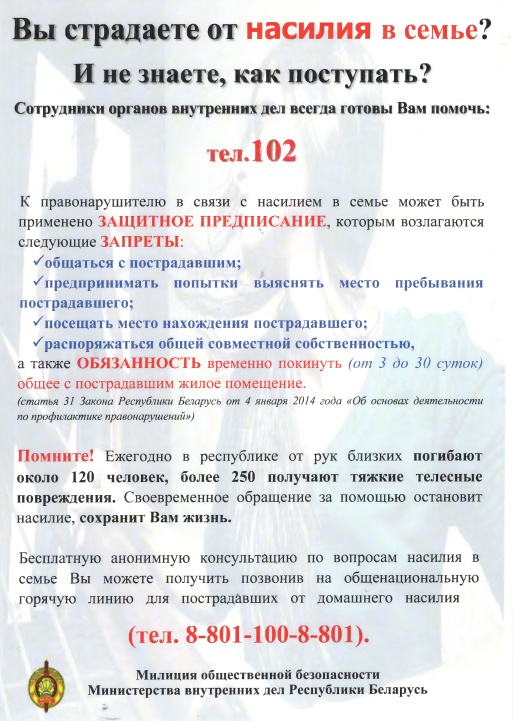 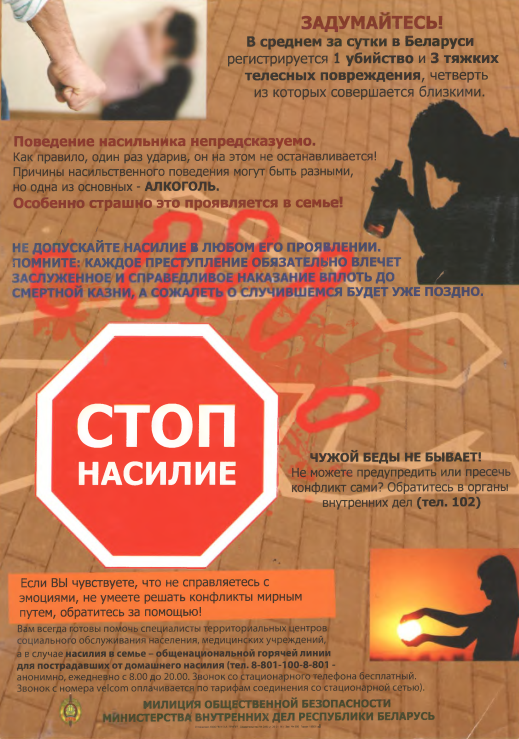 